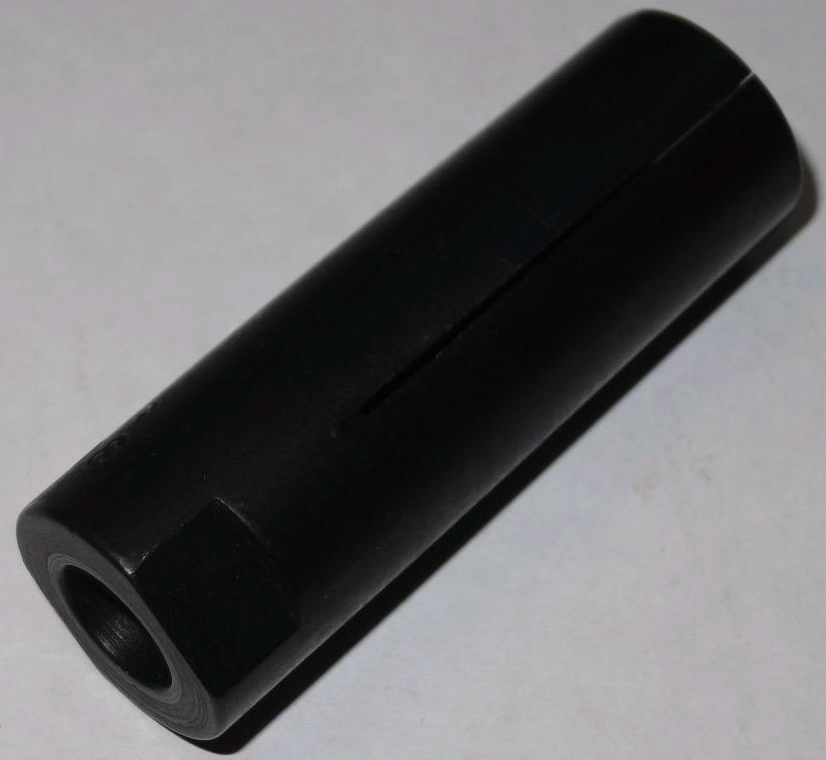 Код из 1САртикулНаименоваие/ Бренд/ПоставщикТехнические характеристикиГабаритыД*Ш*В,ммМасса,грМатериалМесто установки/НазначениеF0034545Цанга толкателя 18.0 мм (круглая) SUPER GS-326металлДля установки в податчик  SUPER GS-326 для использования прутка диаметром 18.0 ммF0034545металлДля установки в податчик  SUPER GS-326 для использования прутка диаметром 18.0 ммF0034545    GIMCOметаллДля установки в податчик  SUPER GS-326 для использования прутка диаметром 18.0 мм